Učivo pro 5. CV pondělí 15. 2. mi, prosím, odevzdejte na recepci pracovní sešit matematiky 1. díl a školní sešit z ČJ. Přineste hotový test z angličtiny. Vyzvedněte si zde materiály na vlastivědu.15. – 19. únoraČESKÝ JAZYKUčebnice: učivo ze stran 77 – 80	Písemně str. 78/3a)b)		  str. 79/2Z čítanky: str. 126, 127 a 121Po přečtení stran 126 a 127 odpověz celou větou na otázky pod články do sešitu literatury.Ze strany 121vypiš do sešitu literatury všechna vlastní  jména s velkým písmenem na začátku.Vypisuj je pod sebe na každý řádek jedno.MATEMATIKAUčebnice 1. díl: str. 55/15 Narýsuj do čtvercové sítě, vystřihni a vlep do sešitu geometrie.		str. 57/1,  57/3,  67/5,  67/8   do sešitu geometriePočetník 1. díl: str. 31/1, 2   a str. 32/1, 2PŘÍRODOVĚDAUčebnice str. 24 – první část strany 26Pracovní sešit: str. 23, 24, 25, 26.ANGLIČTINALekce 16 Winter holidays učebnice a sešit str: 34 - 35Připravit si obměnu rozhovoru v obchodě s jídlem v PS str. 29/6VLASTIVĚDAVlastivěda DějepisOpakování Novověk (Habsburkové, vynálezy, 2. polovina 19.století, 1. sv. válka, vznik Československé republiky)Na hodinu potřebuješ sešit na Vlastivědu dějepis a penál.Vlastivěda Zeměpis:Opakování kraje.Olomoucký kraj 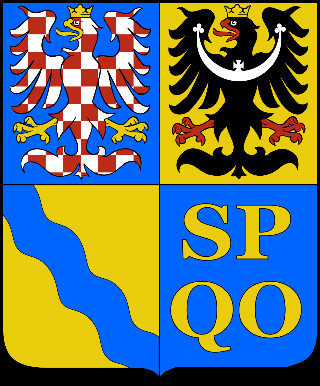 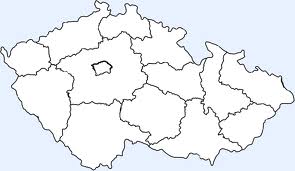 Krajské město : Olomouc  Velká města : Přerov                          Prostějov                          Šumperk                          Jeseník Poloha : sever Moravy Povrch : sever kraje - nejvyšší moravské hory Jeseníky - nejvyšší hora Praděd (1491 m n. m.)                při řece Moravě - Hornomoravský úval                v kraji - Hranická propast - nejhlubší propast u nás Vodstvo : řeky : Morava - (s přítoky se vlévá do Dunaje, odvádí vody do Černého moře) 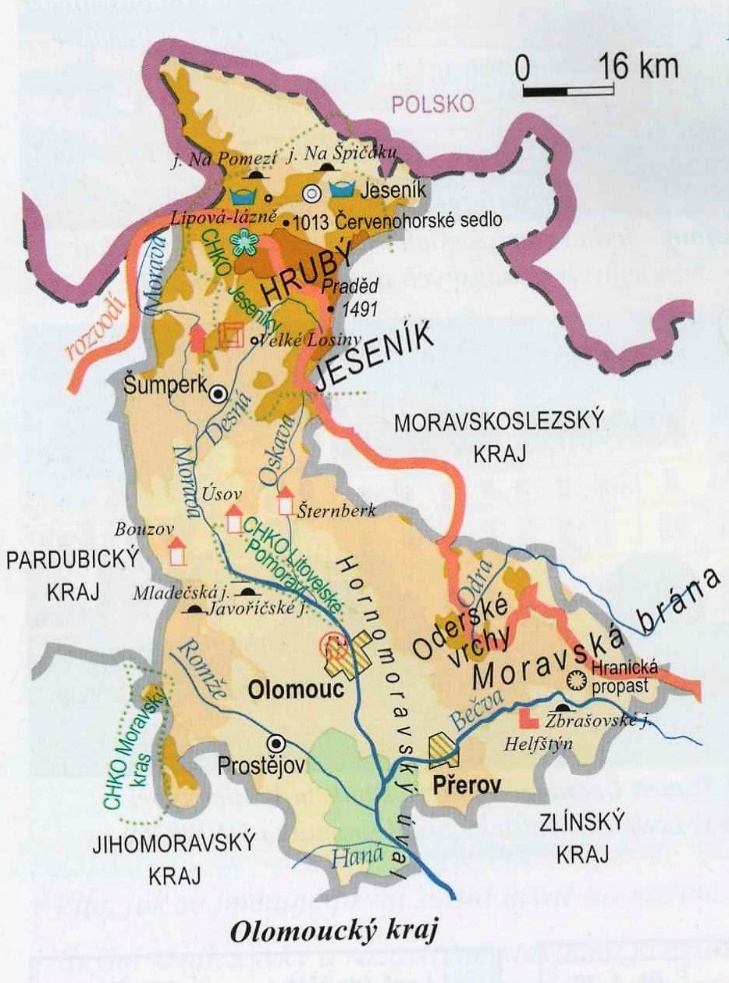                Přítoky : Desná                    	 Oskava    		Bečva Romže Haná Odra - ( v Polsku odvádí vody do Baltského moře ) Zemědělství : -oblast Hornomoravského úvalu zvaná Haná - nejúrodnější                           pěstuje se: sladovnický ječmen                                               cukrovka                                               pšenice                                                      kukuřice                                               zelenina                                               ovoce                          u Olomouce se pěstuje chmel                          v podhůří Jeseníků - pastevectví                                                               živočišná výroba    Průmysl : potravinářský                   strojírenský                   oděvní (v Prostějově)                   pily na zpracování dřeva Pamětihodnosti : Olomouc                                 Helfštýn                                 Velké Losiny                                 hrad Bouzov Přírodní zajímavosti : Praděd                                        Mladečské jeskyně                                        Červenohorské sedlo                                        Jeseník, Lipová - lázně, Velké Losiny Významné osobnosti : Vincent Priessnitz (narozen v Jeseníku)                                          král Václav III. (zavražděn v Olomouci roku 1306)                                          Jiří Wolker (narozen v Prostějově) 